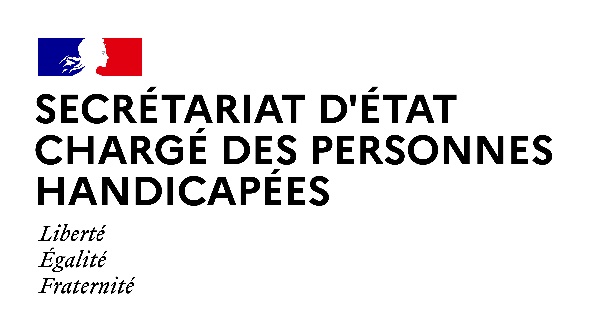 AGENDAAgenda prévisionnel de Madame Sophie CLUZELdu lundi 12 AVRIL au VENDREDI 16 AVRIL 2021Paris, le 12 avril 2021LUNDI 12 AVRIL 202112h30 : Entretien avec Mme Muriel PENICAUD, ambassadrice, représentante permanente de la France auprès de l'Organisation de coopération et de développement économiques (OCDE)  (Secrétariat d’Etat en charge des personnes handicapées)MARDI 13 AVRIL 202110h45 : Entretien avec Mme Virginie LASSERRE, Directrice générale de la cohésion sociale (DGCS), et Mme Virginie MAGNANT, Directrice de la Caisse nationale de solidarité pour l'autonomie (CNSA)  (Secrétariat d’Etat en charge des personnes handicapées)15h00 : Questions au Gouvernement (Assemblée nationale)18h30 : Entretien avec M. Thomas WANECQ, Directeur général de la Haute Autorité de Santé (HAS)  (Visioconférence)MERCREDI 14 AVRIL 2021	08h30 : Point d’étape sur le Manifeste pour l’Inclusion des Personnes Handicapées dans la vie économique et lancement du prix de l’Entreprise inclusive   (Visioconférence)10h30 : Conseil des ministres(Palais de l’Elysée)14h00 : Lancement de l'Equipe de France unifiée Olympique et Paralympique de Tokyo 2020  (Visioconférence)15h00 : Questions au Gouvernement (Sénat)18h30 : Entretien avec les associations gestionnaires d’établissements et services médico-sociaux sur l’évolution de la situation sanitaire    (Visioconférence)JEUDI 15 AVRIL 202110h00 : Déplacement en région   (Horaire et lieu à préciser)VENDREDI 16 AVRIL 202110h00 : Déplacement en région   (Horaire et lieu à préciser)14h00 : Entretien avec les Hauts fonctionnaires au handicap et à l'inclusionContact presse : 
seph.communication@pm.gouv.fr